İÇİNDEKİLERİÇİNDEKİLER	iii1. GİRİŞ	11.1. Problem Durumu	11.2. Araştırmanın Amacı	11.3. Araştırmanın Önemi	11.4. Sayıltılar (Varsayımlar)	11.5. Sınırlılıklar	11.6. Tanımlar	12. ALAN YAZIN (İLGİLİ ARAŞTIRMALAR)	22.1. İkinci Bölüm İkinci Düzey Başlık	22.1.1. İkinci bölüm üçüncü düzey başlık	23. YÖNTEM	33.1. Araştırmanın Modeli	33.2. Araştırmanın Evreni ve Örneklemi (Araştırmanın Çalışma Grubu) (Katılımcılar)	33.3. Veri Toplama Araç ve/veya Teknikleri	33.4. Verilerin Toplanması	33.5. Verilerin Çözümlenmesi (Verilerin Analizi)	3ÇALIŞMA TAKVİMİ	4KAYNAKLAR	5EKLER	6BÖLÜM 11. GİRİŞGiriş bölümünü, tez önerisi hazırlama kılavuzunda verilen açıklamaları dikkate alarak yazınız. ……………………………………………………………………1.1. Problem Durumu Problem durumunu, tez önerisi hazırlama kılavuzunda verilen açıklamaları dikkate alarak yazınız. …………………………………………………………1.2. Araştırmanın AmacıAraştırmanın amacını, tez önerisi hazırlama kılavuzunda verilen açıklamaları dikkate alarak yazınız. ….………………………………………………………1.3. Araştırmanın ÖnemiAraştırmanın önemini, tez önerisi hazırlama kılavuzunda verilen açıklamaları dikkate alarak yazınız. ….……………………………………………………1.4. Sayıltılar (Varsayımlar) Sayıltıları, tez önerisi hazırlama kılavuzunda verilen açıklamaları dikkate alarak yazınız. ….………………………………………………………………………… 1.5. SınırlılıklarSınırlılıkları, tez önerisi hazırlama kılavuzunda verilen açıklamaları dikkate alarak yazınız. ….…………………………………………………………………………1.6. TanımlarTanımları, tez önerisi hazırlama kılavuzunda verilen açıklamaları dikkate alarak yazınız. ….…………………………………………………………………………BÖLÜM 22. ALAN YAZIN (İLGİLİ ARAŞTIRMALAR) Alan yazını, tez önerisi hazırlama kılavuzunda verilen açıklamaları dikkate alarak yazınız. ….…………………………………………………………………2.1. İkinci Bölüm İkinci Düzey Başlık2.1.1. İkinci bölüm üçüncü düzey başlıkİkinci bölüm dördüncü düzey başlıkTablo 2.1. Fiziksel ve kimyasal olaylar sorularının frekans analizi.Tablo açıklaması varsa tablonun hemen altına yazınız.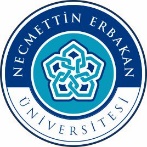 Şekil 2.1. Necmettin Erbakan Üniversitesi logosu.BÖLÜM 33. YÖNTEMYöntemi, tez önerisi hazırlama kılavuzunda verilen açıklamaları dikkate alarak yazınız. Tez önerisi yapılması planlanan bir araştırmanın tasarısı olduğundan, yöntem bölümünde gelecek zaman kipi kullanılmalıdır (“……yapıldı.” değil “……yapılacaktır.” gibi).  ….…………………………………………………………………………3.1. Araştırmanın ModeliAraştırmanın modelini, tez önerisi hazırlama kılavuzunda verilen açıklamaları dikkate alarak yazınız. ….……………………………………………………………3.2. Araştırmanın Evreni ve Örneklemi (Araştırmanın Çalışma Grubu) (Katılımcılar) Araştırmanın evreni ve örneklemini, tez önerisi hazırlama kılavuzunda verilen açıklamaları dikkate alarak yazınız. ……………..….…………………………3.3. Veri Toplama Araç ve/veya TeknikleriVeri toplama araç ve/veya tekniklerini, tez önerisi hazırlama kılavuzunda verilen açıklamaları dikkate alarak yazınız. ……………..….…………………………3.4. Verilerin ToplanmasıVeri toplama araç ve/veya tekniklerini, tez önerisi hazırlama kılavuzunda verilen açıklamaları dikkate alarak yazınız. ……………..….…………………………3.5. Verilerin Çözümlenmesi (Verilerin Analizi). Verilerin Çözümlenmesini, tez önerisi hazırlama kılavuzunda verilen açıklamaları dikkate alarak yazınız. ……………..….…………………………ÇALIŞMA TAKVİMİİP 1: Alan Yazın taranmasıİP 2: Ölçme aracının geliştirilmesiİP 3: Ölçme aracının uygulanmasıİP 4: Verilerin çözümlenmesi ve yorumlanmasıİP 5: Raporun (tezin) yazılmasıKAYNAKLARTez önerisi hazırlama kılavuzunda verilen açıklamaları dikkate alarak yazınız. Burada göründüğü gibi ilk satır sonrası içeri girintili olmalıdır. Bu amaçla sitillerden “Kaynaklar” sitilini kullanınız. ………………..    ……… … ……. …… .….. EKLER Ekleri, tez önerisi hazırlama kılavuzunda verilen açıklamaları dikkate alarak yazınız. ……………..….………………………… 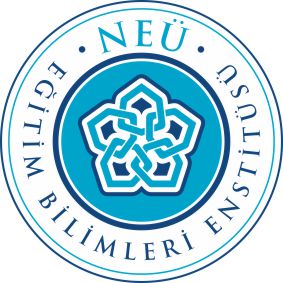 T.C. NECMETTİN ERBAKAN ÜNİVERSİTESİEĞİTİM BİLİMLERİ ENSTİTÜSÜORCID: DanışmanORCID: Konya   SoruDoğruDoğruYanlışYanlışFikrim YokFikrim YokToplamToplamSoruf%f%f%N%S7715258,58633,1228,5260100S7812146,512246,9176,5260100S79169656725,8249,2260100S8020880218,13111,9260100S8124694,6114,231,2260100S8223389,6238,841,5260100S8322084,63814,620,8260100İP*AylarAylarAylarAylarAylarAylarAylarAylarAylarAylarAylarAylarİP*123456789101112İP 1İP 2İP 3İP 4İP 5*İP: İş Paketi*İP: İş Paketi*İP: İş Paketi*İP: İş Paketi*İP: İş Paketi*İP: İş Paketi*İP: İş Paketi*İP: İş Paketi*İP: İş Paketi*İP: İş Paketi*İP: İş Paketi*İP: İş Paketi*İP: İş PaketiİP*AylarAylarAylarAylarAylarAylarAylarAylarAylarAylarAylarAylarAylarAylarAylarAylarİP*12345678910111213141516İP 1İP 2İP 3İP 4İP 5*İP: İş Paketi*İP: İş Paketi*İP: İş Paketi*İP: İş Paketi*İP: İş Paketi*İP: İş Paketi*İP: İş Paketi*İP: İş Paketi*İP: İş Paketi*İP: İş Paketi*İP: İş Paketi*İP: İş Paketi*İP: İş Paketi*İP: İş Paketi*İP: İş Paketi*İP: İş Paketi*İP: İş Paketi